OHIO HIGH SCHOOL BASKETBALL COACHES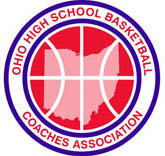 BOB ARNZEN AWARDThe Bob Arnzen Award is awarded to coaches who have devoted 20 consecutive years or more of service to the same school at any level and must be an active member of the OHSBCA for the past five years. Recipients will receive a plaque at halftime of their respective state tournaments. Please complete the form and have your school’s administration verifying the years of service.Please submit the form to:		Joe Balogh				     Phone: 419-512-0164						OHSBCA Awards Director						2908 Mabee RoadDEADLINE: September 1st		Ontario, OH  44903Bob Arnzen Award FormBob Arnzen Award FormBob Arnzen Award FormBob Arnzen Award FormBob Arnzen Award FormBob Arnzen Award FormBob Arnzen Award FormBob Arnzen Award FormBob Arnzen Award FormBob Arnzen Award FormBob Arnzen Award FormBob Arnzen Award FormBob Arnzen Award FormBob Arnzen Award FormBob Arnzen Award FormBob Arnzen Award FormBob Arnzen Award FormBob Arnzen Award FormBob Arnzen Award FormBob Arnzen Award FormBob Arnzen Award FormBob Arnzen Award FormBob Arnzen Award FormCoach’s Name:Coach’s Name:Coach’s Name:BoysBoysBoysOrOrGirlsGirlsSchool:School:Division:Division:Division:IIIIIIIIIIIIVSchool Address:School Address:School Address:School Address:OHSBCA Member:OHSBCA Member:OHSBCA Member:OHSBCA Member:OHSBCA Member:OHSBCA Member:YesYesYesOrOrNoNoCity:State:Zip:Phone:Phone:Phone:Email:Twenty + Years of Service to School:Twenty + Years of Service to School:Twenty + Years of Service to School:Twenty + Years of Service to School:YEARSYEARSLEVELBOYS / GIRLSBOYS / GIRLSeg.1958-611958-61VarsityBoysBoys1.2.3.4.5.6.Coach’s Signature:Coach’s Signature:Administrator’s Signature:Administrator’s Signature:Position:Position: